.На основе лекции «Февральская революция. Период двоевластия» составить конспект.2.В исторической науке существуют дискуссионные проблемы, по которым высказываются различные, часто противоречивые точки зрения. Ниже приведена одна из спорных точек зрения, существующих в исторической науке.«Николай II был неспособным монархом, и его царствование было крайне неудачным»Используя исторические знания, приведите два аргумента, которыми можно подтвердить данную точку зрения, и два аргумента, которыми можно опровергнуть её.Революция 1917 г.Приход большевиков к властиМожно выделить следующие причины Февральской революции 1917 г.:экономический кризис;кризис власти;нерешенность социальных задач (аграрного, рабочего, национального вопросов);неудачные военные действия.Революция носила буржуазно-демократический характер и ставила перед собой задачи решить вопросы формы правления, войны, социальные вопросы.В начале 1917 г. уровень стачечного движения достиг критической точки. В январе-феврале 1917 г. бастовали 676 тыс. рабочих, предъявлявших в основном (95% стачек) политические требования. Рост рабочего и крестьянского движения показал «нежелание низов жить по-старому».14 февраля у Таврического дворца состоялась демонстрация с требованием от депутатов Государственной думы создания «правительства народного спасения». Одновременно большевики, призвав рабочих к однодневной всеобщей стачке, вывели на улицы Петрограда 90 тыс. человек. Революционному взрыву способствовало введение карточек на хлеб, что вызвало его удорожание и панику среди населения. 22 февраля Николай II уехал в Могилев, где находилась его Ставка. 23 февраля забастовали Выборгская и Петроградская сторона, в городе начались погромы булочных и пекарен.Для совместного руководства революционным выступлением объединились большевики, меньшевики и эсеры. С лозунгами «Долой самодержавие!», «Долой войну!», «Хлеба!» демонстранты двинулись в центр города. В забастовке приняли участие более 300 тыс. человек. 26 февраля войска открыли огонь по демонстрантам на Невском проспекте.Успех революции стал зависеть от того, чью сторону примет петроградский гарнизон. Утром 26 февраля к восставшим присоединились солдаты Волынского, Преображенского и Литовского полков, они захватили оружейный склад и арсенал. Были освобождены политзаключенные, содержащиеся в тюрьме «Кресты». До конца дня на сторону восставших перешло большинство частей гарнизона Петрограда.Направленный на подавление демонстрантов корпус под командованием Н.И. Иванова был разоружен на подступах к городу. Не дождавшись поддержки и понимая бессмысленность сопротивления, 28 февраля все остальные войска во главе с командующим военным округом генералом С.С. Хабаловым сдались. Восставшие установили контроль над важнейшими объектами в городе.Утром 27 февраля члены «рабочей группы» при Центральном военно-промышленном комитете объявили о создании «Временного Исполнительного Комитета Советов рабочих депутатов» и призвали выбирать представителей в Совет.Николай II из Ставки пытался пробиться к Царскому Селу. В ситуации развивающегося революционного кризиса императора вынудили подписать манифест об отречении от престола за себя и малолетнего сына Алексея в пользу брата — Михаила Алексеевича Романова. Однако Михаил отказался от престола, заявив, что вопрос о власти должно решить Учредительное собрание.Вместе с отречением Николай II подписал указ о формировании нового правительства. Председателем Совета министров он назначил князя Г.Е. Львова. 4 марта были опубликованы документы об отречении и передаче власти Временному правительству. Самодержавие в России пало.В функции Временного правительства входили: реорганизация государственного аппарата, принятие декретов по закреплению завоеваний новой власти и созыв Учредительного собрания, на котором следовало утвердить эти декреты и принять конституцию. Временному правительству предстояло управлять страной в переходный период до принятия конституции и формирования постоянных органов власти. На этот период оно обладало всеми законодательными и исполнительными функциями.В ходе революции в стране сложилась особая политическая ситуация — установилось двоевластие — фактически власть была в руках Петроградского Совета рабочих и солдатских депутатов, а юридически она принадлежала Временному правительству (создано 2 марта).В политическом развитии России в 1917 г. можно проследить две тенденции: борьбу за власть и распад единого централизованного государства.В расстановке политических сил произошел сдвиг влево (рис. 4.10.1). Правые монархические партии перестали существовать. На правый фланг передвинулись кадеты (настаивали на передаче всей власти Временному правительству), центр стали представлять меньшевики и эсеры (считали, что Советы должны стать местными органами власти, а центральная власть должна быть у Временного правительства), левый фланг заняли левые эсеры и большевики (выдвинули лозунг «Вся власть Советам!»).С ликвидацией монархии упразднялась и старая машина государственного управления. Были распущены жандармерия и полиция, отменены каторга и ссылка, цензура. Царская семья и министры были арестованы, царская администрация смещена. Власть на местах перешла к комиссарам Временного правительства. Вопрос о форме правления был оставлен на решение Учредительному собранию. Тем не менее, 1 сентября 1917 г. Россия была объявлена республикой.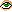 Социально-экономическая политика Временного правительства была провальной. С целью решить продовольственный вопрос вводилась хлебная монополия, но обеспечить ее так и не смогли. Весь хлеб у крестьян был взят на учет продовольственными органами, но крестьяне и помещики скрывали свои запасы, ожидая роста цен в конце лета после уборки урожая. В августе заготовительные цены на хлеб действительно поднялись вдвое, что сразу отразилось на розничных ценах. К тому же транспортные проблемы затрудняли подвоз продовольствия в города.Министры Временного правительства явно не спешили с разрешением трудностей, накопившихся в сельском хозяйстве, и стремились переложить эти проблемы на будущее Учредительное собрание. Постановлением Временного правительства в июне 1917 г. была официально прекращена столыпинская аграрная реформа. Тем временем на селе заметно ощущалась нехватка рабочих рук, поскольку большинство молодых мужчин были призваны в действующую армию. Для смягчения продовольственного кризиса летом была создана «Хлебармия снабжения». В деревни направлялись горожане и воинские части, чтобы помочь в уборке урожая. Но все это не оказало большого влияния на улучшение ситуации в стране.Летом 1917 г. были введены твердые цены на уголь, нефть, лен, кожу, шерсть, соль, яйца, масло, махорку и т.д. На потребительском рынке стали исчезать основные товары: мыло, чай, обувь, гвозди, остро ощущался «папиросный кризис», не хватало бумаги для типографий. Повсеместно развивалась тенденция к хозяйственной замкнутости отдельных регионов страны. Уже в конце весны 1917 г. были введены запреты на вывоз продуктов из одной губернии в другую.Недостаток денежных средств восполнялся ростом печатания денег, что вызвало финансовый кризис. Временное правительство за восемь месяцев своего существования выпустило их в обращение больше, чем царское правительство за все годы войны.В октябре 1917 г. 1 рубль стоил всего 6 довоенных копеек. Количество денег в обращении к октябрю 1917 г. увеличилось по сравнению с довоенным периодом более чем в 9 раз и составило на 1 ноября 1917 г. 22,4 млрд руб. Цены к этому времени поднялись на хлеб в 16 раз, на картофель — в 20 раз, на сахарный песок — в 27 раз.Во внешней политике в 1917 г. прослеживаются 2 направления: соблюдение обязательств в рамках Антанты (Временное правительство) и поиск путей заключения мира (Советы).Невнятная политика Временного правительства и двоевластие порождали нестабильность в политической жизни России, о чем свидетельствуют кризисы власти.Первый кризис грянул уже в апреле и был вызван заявлением Милюкова о продолжении войны до победного конца. Нота вызвала грандиозные демонстрации протеста. Из кризиса вышли путем создания коалиционного правительства, в которое вошли и социалисты.Июньский политический кризис был связан с забастовкой рабочих в Петрограде, недовольных пробуксовкой реформ. Большевики попытались организовать антиправительственную демонстрацию, но ее запретил Совет, решив провести собственную демонстрацию в память жертв революции. Но демонстрация прошла под антиправительственными лозунгами и не только в Петербурге, а во многих крупных городах. Из кризиса вышли, развернув наступление на фронте, обратив антиправительственную волну в национал-патриотическую.Но уже через месяц кризис повторился (уже третий). Он начался с выхода кадетов из состава правительства в знак протеста против уступок украинским сепаратистам. Воспользовавшись ситуацией, большевики организовали демонстрацию с требованием «Вся власть Советам!». Демонстрация была разгромлена, руководители большевиков обвинены в шпионаже в пользу Германии и вынуждены были перейти на нелегальное положение. Поражение на фронте еще более усугубило кризис. Из него вышли, создав новое коалиционное правительство во главе с Александром Федоровичем Керенским (1881—1970) (рис. 4.10.2). Двоевластие закончилось поражением Советов.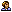 Вскоре разразился четвертый кризис правительства, вызванный мятежом правых сил во главе с генералом Лавром Георгиевичем Корниловым (рис. 4.10.3) (был назначен Керенским Верховным главнокомандующим). 26 августа (в 105-ю годовщину Бородинского сражения) до А.Ф. Керенского (через В.Н. Львова) были доведены требования генерала Л.Г. Корнилова.Объявить г. Петроград на военном положении.Передать всю власть, военную и гражданскую, в руки Верховного главнокомандующего.Отставка всех министров, не исключая и министра-председателя, и передача временного управления министерств товарищам министров, впредь до образования кабинета Верховным главнокомандующим.Корнилов решается двинуть на Петроград 3-й конный корпус и знаменитую Дикую дивизию, укомплектованную кавказскими горцами, под общим командованием решительного участника заговора генерала Крымова. И тут Керенский от отчаянной попытки удержать власть, выбирая, как ему, наверное, казалось, наименьшее зло, обратился за помощью к большевикам. Те смогли направить в войска сотни агитаторов, пути были перекрыты железнодорожниками... Да и общество испугалось военного переворота. Поход на Петроград захлебнулся. Генерал Крымов застрелился. А генерал Алексеев, преданный Временному правительству, приехал в ставку и арестовал Корнилова и еще пару десятков офицеров его штаба. Предательство Керенского предопределило поражение правого государственного переворота. Снова установилось двоевластие, но перевес на этот раз получили Советы, в которых стали преобладать большевики. Большевики вновь вернулись к лозунгу «Вся власть Советам!». Но в новых условиях это означало подготовку к вооруженному восстанию. 10 октября 1917 г. ЦК РСДРП принял решение о немедленном восстании. Его подготовкой стали заниматься Петросовет во главе с Троцким и его рабочий орган — Военно-революционный комитет (ВРК).